Nida – poilsinė kelionė2022 m. liepos 10-14 d.KELIONĖS KAINA – 160 Eur/asmeniui.
Registruotis galima telefonu 8 687 21938 arba elektroniniu paštu tic@utenainfo.lt

SVARBI INFORMACIJA:
Avansą už kelionę 60 Eur/asmeniui reikia sumokėti per 3 darbo dienas po registracijos.
Atsisakius vykti į kelionę likus 5 darbo dienoms iki kelionė pradžios – PINIGAI NEGRĄŽINAMI.

Nida... Išgirdęs šį pavadinimą ne vienas pagalvoja apie Lietuvos pajūrio perlą, ramią užuovėją atostogoms - romantiškus pasivaikščiojimus pajūriu ar ošiančias pušis, kurių neužgožia šurmulys...KELIONĖS PROGRAMA (5 dienos, 4 nakvynės):
liepos 10 d. ryte išvykimas į Nidą iš Utenos kultūros centro automobilių stovėjimo aikštelės (Aušros g. 49, Utena);
4 nakvynės poilsio namuose „Žuvėdra“ Nidos mieste;
liepos 14 d. išvykimas į Uteną iš Nidos (poilsio namų „Žuvėdra“).Į KELIONĖS KAINĄ ĮSKAIČIUOTA:
vykimas patogiu autobusu Utena–Nida–Utena;
4 nakvynės poilsio namuose „Žuvėdra“ Nidos mieste dviviečiuose ir keturviečiuose kambariuose su bendrais patogumais;
kambariuose yra balta patalynė, rankšluosčiai, stiklinės;
dušai ir WC yra tane pačiame pastate kaip kambariai;
maitinimas nėra įskaičiuotas, maisto gaminimui sąlygų nėra, virduliai yra registratūroje.
Iki jūros ~ 1200 m
Iki miesto centro ~ 500 m
Iki Kuršių marių ~ 100 m
Pastaba: ekskursinė programa kelionės metu nėra numatyta, vykstantys laiką Nidoje leidžia savarankiškai.KELIONĖS ORGANIZATORIUS:
​
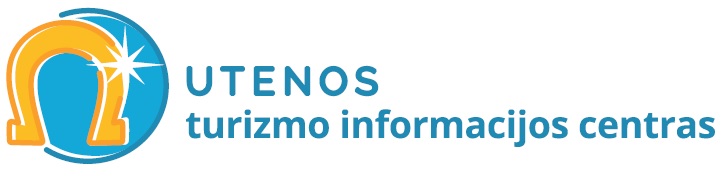 